UNIVERSIDAD DE PUERTO RICORECINTO DE RIO PIEDRASFACULTAD DE EDUCACION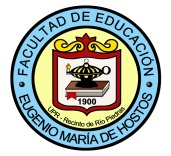 Bachillerato en Artes Educación  DE LA FAMILIA Y COMUNIDADTotal 125 créditos																									2012-2015*	Los estudiantes serán ubicados en estos cursos de acuerdo a la puntuación de aprovechamiento en le College  Board en español e inglés.Bachillerato en Artes en EducaciónDE LA FAMILIA Y COMUNIDAD42crs	Cursos de Educación General6	Español*6	Inglés*6	Ciencias Sociales	6	Ciencias Naturales	3crs en CIBI 3006, CIBI 3007 o CIFI 3036 o equivalentes3	Pensamiento Lógico Matemático6 	Humanidades6	Literatura3	Arte21crs	Cursos Medulares 3	EDFU 4007 ó 				Principios de investigación 	CISO 3205					Técnicas de investigación social3	EDFU 3012					Fundamentos de la Psicología Educativa3	EDFU 3050 ó				Salud y seguridad en la educación del niño de edad prescolar	EDFU 4015	ó 				Fundamentos  de  Educación en salud publica	EDFU 4047	ó				Educación Sexual 	EDFI 3675					Vida, Salud y Bienestar		3	EDFU 4058					Implicaciones educativas de la psicología del adulto3	CISO 4166					Las mujeres en el Puerto Rico contemporáneo3	TEED 3125					Comunicación educativa 3	ECDO 3007				Ciclo de Vida del Ser Humano44crs	Cursos de Concentración 3	ECDO 3006				 Visión y retos de los profesionales en el campo ciencias de la familia y consumidor 		3	ECDO 3015				 Relaciones de familia	3	ECDO 3035				 Vivienda: problemas del consumidor	3	ECDO 3046 				 Ropa textiles: selección y compra 3	ECDO 4035                                                                                 Planificación, preparación y servicios de comidas familiares para poblaciones diversas  3                  ECDO 4042	                               		  Principios básicos de nutrición 	3                  ECDO 4095                                                                                 Organización y metodología en educación en familia y comunidad                                        3	ECDO 4115				  Técnicas de vida independiente en poblaciones diversas en ciencias de la familia y consumidor	3	ECDO 4135				   Introducción a la gerontología   3	ECDO 4146				   Consumo sostenible en la familia  y la sociedad 3	ECDO 4185	 			   Administración de los recursos de la Familia 4	ECDO 4235			                       Experiencias de campo con la familia y la comunidad4	ECDO 4205			                       Práctica supervisada en educación en familia y comunidad3 	 ECDO 4255			                      Trabajo con padres, familia y comunidad  18 crs	Electivas Libres125	Total de créditos *Los estudiantes serán ubicados en estos cursos de acuerdo a la puntuación de Aprovechamiento Académico en el College Board en Español e Inglés.CréditosCursos RequeridosCursos RequeridosPre-RequisitosPRIMER AÑOPRIMER AÑOPrimer SemestrePrimer Semestre3ESPA*Español Básico I3INGL*Inglés Básico I3CISO 3121Ciencias Sociales3CIBI 3006 ó 3007 ó equivalenteConservación Ambiental3HUMAHumanidades3ECDO 3007Ciclo de vida del Ser HumanoSegundo SemestreSegundo Semestre3ESPA*Español Básico II3INGL*Inglés Básico II3HUMAHumanidades3EDFU 3012Fundamentos de la Psicología EducativaECDO 30073CISO 3122Ciencias Sociales3CIFI 3036 ó equivalenteEnergía, Ambiente y ConservaciónSEGUNDO AÑOSEGUNDO AÑOPrimer SemestrePrimer Semestre3ECDO 3006Visión y retos de los profesionales en el campo de Ciencias de la Familia y el Consumidor3_____Literatura3CISO 3205 ó EDFU 4007Técnica de investigación socialPrincipios de investigación 3ECDO 3015Relaciones de Familia3ECDO 4042Principios básicos de nutrición 3_____Electiva libreSegundo SemestreSegundo Semestre3_____Literatura3ECDO 4035Planificación , preparación y servicio de comidas familiares para poblaciones diversas 3ECDO 3035Vivienda:  Problemas  del consumidor3EDFU 3050 ó EDFU 4015 óEDFU 4047 óEDFI 3675Salud y seguridad en la educación  del niño de edad prescolarFundamentos de educación en salud publicaEducación Sexual Vida, Salud y Bienestar3EDFU 4058Implicaciones educativas de la psicología del adulto3TEED 3125Comunicación educativa TERCER AÑOTERCER AÑOPrimer SemestrePrimer Semestre3______Electiva libre3ECDO 4255Trabajo con padres,  familia y comunidad 3ECDO 3046Ropa y textiles: selección y compra3ECDO 4146Consumo sostenible en la familia y la sociedad3_____Pensamiento Lógico matemáticoSegundo SemestreSegundo Semestre3ECDO 4115Técnicas de vida independiente para poblaciones diversas en ciencias de la familia y del consumidor3ECDO 4095Organización y metodología en educación en familia y comunidadECDO 3007, ECDO 3015, ECDO 4035 ó ECDO 4042 Y ECDO 30353ECDO 4135Introducción a la gerontología 3ECDO 4185Administración de los recursos de la Familia ECDO 3007 y ECDO 30153_______Electiva libreCUARTO AÑOCUARTO AÑOPrimer SemestrePrimer Semestre4ECDO 4235Experiencias de campo con la familia y comunidadECDO 3007, ECDO 3015, ECDO 4035 ó ECDO 4042 Y ECDO 3035 y EL 85% de los cursos de concentración con c ó más, cursos medulares/profesionales y educación general.3_____Electiva Libre3_____Electiva Libre3_____Arte3CISO 4166Las mujeres  en el Puerto Rico contemporáneo Segundo SemestreSegundo Semestre43ECDO 4205____Práctica supervisada en educación en familia y comunidad Electiva libreECDO 4095 y 4235 más el 95% de los cursos aprobados 